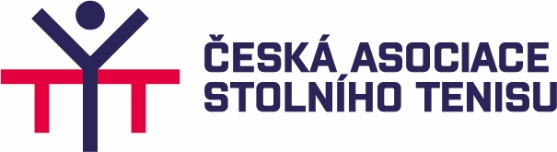 Č e s k á   a s o c i a c e   s t o l n í h o   t e n i s up o ř á d áMISTROVSTVÍ ČR VE STOLNÍM TENISUU17 (DOROSTU) – JEDNOTLIVCŮ PRO ROK 20221. Pořadatel	: SKST Vlašim (z pověření ČAST)2. Datum	: 	28. - 29. 5. 2022Místo	:	Sportovní hala, Sportovní 1570, 258 01 VlašimČinovníci	: 	ředitel mistrovství: Mgr. Hana Šopová			zástupce ředitele: Mgr. Luboš Pěnkava			delegát řídícího svazu:	Libor Svoboda			vrchní rozhodčí:					zástupci vr. rozhodčího:			hlavní pořadatel: Mgr. Luboš Pěnkava			zástupce hl. pořadatele	: Monika Jírová		Rozhodčí ke stolům zajistí ČAST.  		Pořadatelskou a zdravotní službu zajišťuje oddíl st. tenisu SKST Vlašim.Delegát řídícího svazu je osoba delegovaná VV ČAST dohlížející na formální organizaci MČR.5. Přihlášky	:	Přihlášky se podávají na formuláři, který bude od 9. 5. 2022 dostupný prostřednictvím centrálního registru ČAST na adrese https://registr.ping-pong.cz v menu KLUB/TURNAJE. Uzávěrka přihlášek: 23. 5. 2022. Hráči a hráčky se přihlašují prostřednictvím svého profilu v registru, příp. prostřednictvím správce svého mateřského klubu. Přihlášení do uvedeného termínu se týká i nominovaných náhradníků. 		Žádosti o divoké karty lze podat do 6. 5. 2022.Nominace: Do 15. 5. 2022 zadají KSST nominaci hráčů a hráček U17 za svůj KSST do formuláře MČR v centrálním registru ČAST, a to včetně náhradníků.Přihlášky do čtyřher se podávají na místě v době prezence účastníků, uzávěrka přihlášek do čtyřher bude v pátek 27. 5. 2022 v 19.00 hod. Prezenci a přihlášky do čtyřher je možno provést i telefonicky u vrchního rozhodčího (tel. - nejpozději do 19.00 hod v pátek 27. 5. 2022).Pozdní prezence může být potrestána pořádkovou pokutou, případně na základě rozhodnutí vrchního rozhodčího nemusí být hráč zařazen do turnaje.6. Losování	:	Losování bude provedeno v pátek 27. 5. 2022 v 19.00 hod..		Nasazení bude provedeno podle Nasazovacího žebříčku mládeže ČR k 9. 5. 2022.Nasazení, rozmístění nasazených a losování tříděním se řídí čl. 140 SŘ s výjimkou počtu nasazovaných ve dvouhře hráčů a hráček U17, kde bude nasazováno 32 hráčů a 32 hráček, a to 24 hráčů nominovaných podle Nasazovacího žebříčku ČR bude nasazeno přímo do 3. kola a 24 hráček nominovaných podle Nasazovacího žebříčku ČR bude nasazeno přímo do 2. kola, v soutěžích útěchy dorostuU17(finále B i C) 8 hráčů či hráček (ve finále C dívek 4 hráčky). Ve Finále C chlapců bude nasazeno 8 hráčů, kteří postoupili do 2. kola. Ve čtyřhrách dorostuU17bude nasazováno 8 párů.	7. Úhrada	:	ČAST hradí náklady s organizací soutěže, nehradí náklady spojené s účastí hráčů.	8. Ubytování	: Pořadatelé nabízí možnosti ubytování pro účastníky (na náklady účastníků): Sporthotel Vlašim (přímo v místě konání) : www.sportvlasim.cz, 734 362 057Hotel Vorlina www.hotelvorlina.cz, 317 842 969, 734 678 800Penzion Kladruby www.penzionkladruby.cz, 604 430 0559. Stravování	: 	V místě konání bude zajištěn prodej stravování i občerstvení. (sobota+neděle)10. Informace	: V místě konání v pátek 27. 5. 2022 od 17.00 hodin, předem u KM ČAST – viz bod 16.11. Předpis	:	Hraje se podle „Pravidel stolního tenisu ČAST“ se změnami k 1. 9. 2021,„Soutěžního řádu stolního tenisu“ platného od 1. 7. 2021 včetně schválených dodatků (s výjimkou v bodě č. 6) a tohoto rozpisu na 12 stolech zn. Joola 3000 SC - modré, míčky zn. Joola – Prime 40+ *** (bílé).12. Soutěže	:	a/  dvouhra hráčů U17			b/ 	dvouhra hráček U17				c/ 	čtyřhra hráčů U17			d/ 	čtyřhra hráček U17				e/ 	smíšená čtyřhra U17				f/ 	útěcha hráčů U17				g/ 	útěcha hráček U17		. 		Do soutěží útěchy jsou automaticky zařazeni všichni hráči, kteří nepostoupili do osmifinále dvouhry, a to poražení ve 3. kole hráčů U17 a ve 2. kole hráčekU17do tzv. finále B (o 17. – 32. místo), ostatní hráči a hráčky do tzv. finále C (o 33. – 56. (40.) místo). Kdo nemá zájem hrát útěchu, je povinen se odhlásit u VR.13. Systém	: 	Hraje se vylučovacím systémem, a to soutěže dvouher hráčů U17od 3. kola a soutěže dvouher hráčekU17od 2. kola na 4 vítězné sady, ostatní soutěže dvouher a čtyřher a útěchy na 3 vítězné sady.14. Účastníci	: 	Hráči U17	podle žebříčku ČAST k 23. 3. 2022	40 hráčů			podle nominací KSST (1 hráč z kraje)	14 hráčů			podle nominace KM ČAST	  2 hráči		Hráčky U17	podle žebříčku ČAST k 23. 3. 2022	24 hráček			podle nominací KSST (1 hráčka z kraje)	14 hráček			podle nominace KM ČAST	  2 hráčky15. Náhradníci	:	Náhradníci 	- za hráče, kteří startují podle žebříčku – další hráči podle žebříčku ČR,			- za hráče, které nominoval KSST – náhradníci z příslušného kraje.Zařazení náhradníků po uzávěrce přihlášek i na místě konání provede vrchní rozhodčí ve spolupráci se zástupcem KM ČAST.16. Omluvy	: Žádáme závodníky, kteří mají právo startu a nebudou se přihlašovat, aby toto oznámili formou odhlášení do 23. 5. 2022 formou odhlášení v přihlašovacím programu – viz bod 5. Přihlášky.Omluvy po uzávěrce přihlášek – do 26. 5. 2022 včetně, zasílejte na adresu KM ČAST: mladez@ping-pong.cz. Případné omluvy 27. - 28. 5. 2022pouze telefonicky členu KM ČAST Liborovi Svobodovi na tel. 608 332 182. 17. Podmínky	:	a/ 	Soutěže se mohou zúčastnit (při dodržení dalších podmínek) hráči - občané ČR a hráči, kteří mají právo reprezentovat ČR, narození: 1. 1. 2005 a mladší.		b/	Hráči musí být prezentováni v době určené rozpisem a být registrováni podle „Soutěžního řádu stolního tenisu“ platného od 1. 7. 2021 včetně schválených dodatků (uvedení v registru ČAST); totožnost hráčů se prokazuje podle SŘ čl. 109.01.		c/	Pokud se někteří přihlášení k prezenci nedostaví, nebo budou mít neplatnou registraci, zařadí vrchní rozhodčí do soutěže náhradníky podle bodu 15 tohoto rozpisu. 	d/	Každý hráč je povinen mít s sebou alespoň 2 dresy výrazně odlišných základních barev, aby v případě barevné shody rozhodčí losem určil hráče, který se převlékne do druhé barevné varianty.		e/	Při soutěži ve čtyřhře, je-li dvojice složena z hráčů jednoho oddílu, jsou hráči povinni startovat ve shodných dresech.	f/	Účastníci jsou povinni zúčastnit se slavnostního nástupu a dohrát všechny disciplíny, do kterých se přihlásí.	g/	Medailisté ve všech soutěžích jsou povinni zúčastnit se vyhlášení vítězů. Nerespektování této povinnosti je považováno za závažné porušení rozpisu Mistrovství ČR. 	h/	Účastníci i činovníci jsou povinni dodržovat standardy MČR mládeže, schválené KM ČAST, které jsou přílohou rozpisu.18. Čas. pořad	: 	27. 5. 2022	17.00 - 19.00	prezence účastníků, přihlášky do soutěží čtyřher a ubytování účastníků				18.00 – 20.00      možnost tréninku		28. 5. 2022 	 9.00		slavnostní zahájení                                                                        9.15              zahájení a pokračování podle čas. plánu vr. rozhodčího						ukončení 1. hracího dne nejpozději do 21.00 hod.  		29. 5. 2022            9.00          	pokračování soutěží podle čas. plánu vr. rozhodčího(dvouhry od čtvrtfinále, čtyřhry od semifinále)                                      		cca 16.00            ukončení a vyhlášení vítězů.19. Ceny, tituly	:Vítězové soutěží získávají titul ”Mistr ČR U17” pro rok 2022, hráči na 1. až 3. místě obdrží diplomy, poháry a medaile.20. Upozornění : 	Ustanovení Pravidel stolního tenisu ČAST, Soutěžního řádu a tohoto rozpisu budou důsledně dodržována, proto doporučujeme, aby se s nimi seznámili všichni účastníci a vedoucí. Během turnaje může být prováděna kontrola pálek.21. Schválení	: Rozpis turnaje byl schválen VV ČAST.14. 4. 2022                                  Libor Svoboda	Petr Bohumský                                  člen KM ČAST 	místopředseda ČAST